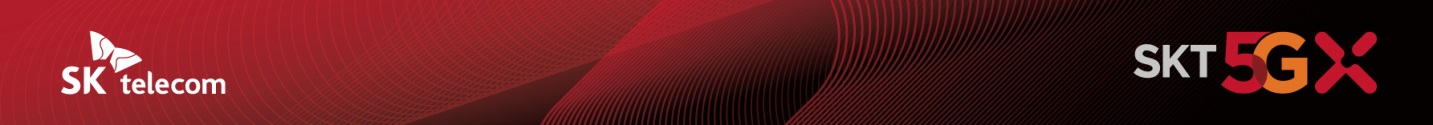 SKT, 10월 1일 iPhone 13 Pro, iPhone Pro Max, iPhone 13, iPhone 13 mini 출시[2021.09.30] SK텔레콤(www.sktelecom.com)이 혁신적이고 우아한 역대 최고 성능의 iPhone 13 Pro, iPhone 13 Pro Max, iPhone 13 및 iPhone 13 mini를 출시한다. 안팎으로 재설계된 iPhone 13 Pro 및 iPhone 13 Pro Max는 iPhone 사상 가장 진보된 프로 카메라 시스템, ProMotion이 적용된 Super Retina XDR 디스플레이, 향상된 배터리 수명, Apple이 설계한 5코어 GPU 및 향상된 5G 경험을 갖췄으며, iPhone 13 및 iPhone 13 mini는 iPhone 사상 가장 진보된 듀얼 카메라 시스템과 강력한 A15 Bionic 칩을 세련되고 내구성 있는 디자인으로 구현했다. 고객은 새로운 iPhone 13 시리즈를 10월 1일부터 사전 주문할 수 있으며, 10월 8일 출시와 동시에 단말을 수령할 수 있다. 출고가와 제품 상세 내용은 SK텔레콤 공식 온라인 스토어 T다이렉트샵(shop.tworld.co.kr)에서 확인할 수 있다.SKT는 iPhone 13 시리즈 출시를 맞아 5GX플래티넘 요금제 가입 고객에게 AirPods Pro, MagSafe Duo를 제공한다.  또한, T다이렉트샵에서 구매하는 고객은 SKT만의 새벽배송, 바로도착 서비스 등을 통해 10월 8일 출시 당일 단말을 받아 개통 가능하다.iPhone 13 Pro 및 iPhone 13 Pro Max는 그라파이트, 골드, 실버 및 완전히 새로워진 시에라 블루의 4 종류의 색상으로 출시된다. iPhone 13 Pro 및 iPhone 13 Pro Max는 최대 120Hz 주사율의 ProMotion이 탑재된 완전히 새로운 Super Retina XDR 디스플레이를 도입해 고객에게 더욱 빠르고 좋은 반응성을 제공한다. iPhone 13 Pro Max는 iPhone 12 Pro Max보다 하루 최대 2시간 30분 더 오래 지속되는 수준의 iPhone 사상 최고의 배터리 수명을 선보인다. 또한, 1TB의 새로운 저장 용량을 제공하며, 어떤 스마트폰 유리보다 단단한 Ceramic Shield 전면 커버가 적용됐다. iPhone 13 Pro 및 iPhone 13 Pro Max에 탑재된 새로운 초광각, 광각 및 망원 카메라는 Apple에서 설계한 A15 Bionic을 통해 역사상 가장 큰 발전을 이룩했다. 이러한 기술을 통해 고객은 새로운 울트라 와이드 카메라의 매크로 사진과 새로운 와이드 카메라의 최대 2.2배 향상된 저조도 성능, 카메라 앱의 이미지 모양을 개인화하는 사진 스타일과 같은 새로운 컴퓨터 사진 기능과 같은 인상적인 새로운 사진 기능을 사용할 수 있다.또한, 동영상 촬영 시 야간 모드, 아름다운 피사계 심도 전환, 매크로 비디오, 타임랩스 및 슬로 모션, 더 나은 저조도 성능을 위한 시네마틱 모드를 제공하며, 두 모델 모두 Dolby Vision 워크플로와 전문가용 촬영 기능인 ProRes를 사용할 수 있다. iPhone 13 및 iPhone 13 mini는 핑크, 블루, 미드나이트, 스타라이트, (PRODUCT)RED 등 5가지 새로운 색상으로 매끄럽고 평평한 모서리가 있는 아름다운 디자인을 특징으로 한다. 두 모델 모두 가장 진보된 듀얼 카메라를 비롯한 주요 혁신 기능을 갖추고 있습니다. 저조도 사진과 동영상을 개선하는 더 큰 픽셀과 센서 시프트 광학 이미지 안정화 기능을 갖춘 새로운 와이드 카메라, 사진 스타일로 카메라를 개인화하는 새로운 방법, 새로운 차원을 제공하는 시네마틱 모드 비디오 스토리텔링. Apple이 설계한 A15 Bionic이 장착된 iPhone 13 및 iPhone 13 mini는 초고속 성능과 전력 효율성, 길어진 배터리 수명, 콘텐츠에 생명을 불어넣는 더 밝은 Super Retina XDR 디스플레이, Ceramic Shield 전면 커버로 놀라운 내구성을 자랑한다. 또한, 두배로 늘어난 128GB의 시작 용량, 방수에 대한 업계 최고의 IP68 등급, 5G 네트워크를 제공한다.출고가 및 요금제 관련 상세 내용은 SK텔레콤 공식 온라인 스토어 T다이렉트샵(shop.tworld.co.kr)에서 확인할 수 있다. iPhone13 시리즈 및 애플 제품 정보는 www.apple.com. 에서 확인 가능하다.▶ 관련문의 : SK텔레콤 PR실 기업PR팀 정 욱 매니저 (02-6100-3881)<끝>배포 즉시 사용해 주시기 바랍니다